H. Format DPAH.3. Format Rencana Anggaran Biaya (RAB)RENCANA ANGGARAN BIAYADESA……………………… KECAMATAN………………….TAHUN ANGGARAN…………………………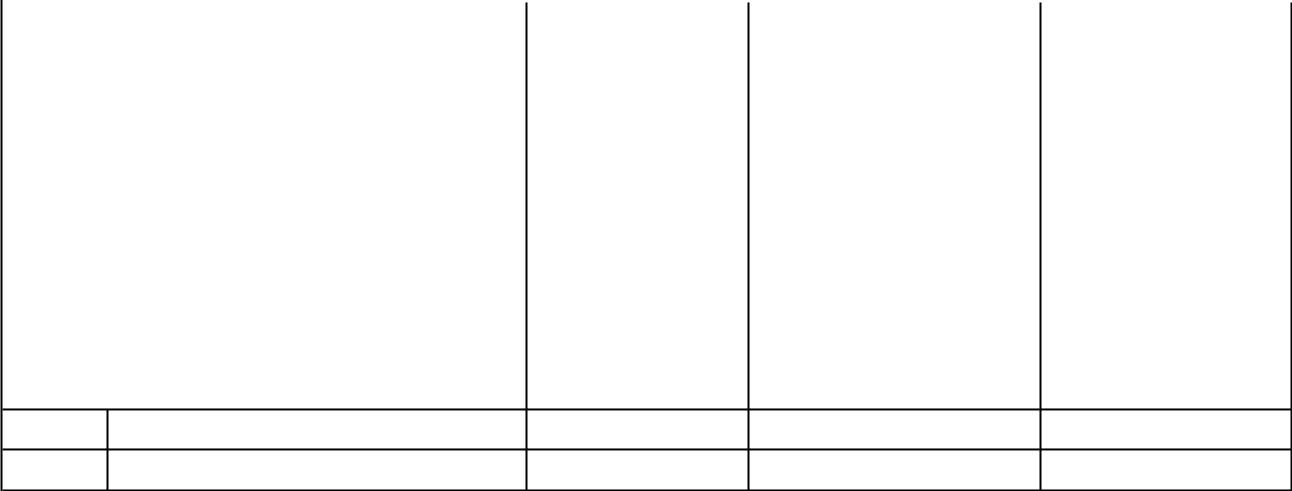 JUMLAH (Rp.)Cara pengisian :Bidang diisi dengan nomenklatur bidang dan kode rekening sesuai dengan APB DesaSub Bidang diisi dengan nomenklatur Sub Bidang dan kode rekening sesuai APB DesaKegiatan diisi dengan nomenklatur kegiatan dan kode rekening sesuai APB Desakolom 1 : diisi dengan nomor urutkolom 2 : diisi dengan uraian berupa rincian kebutuhan dalam kegiatan.kolom 3 : diisi dengan volume dapat berupa jumlah orang/barang.kolom 4 : diisi dengan harga satuan yang merupakan besaran untuk membayar orang/barangkolom 5 : diisi dengan jumlah perkalian antara kolom 3 dengan kolom 4BidangBidang:................................Sub BidangSub Bidang: …………………………: …………………………KegiatanKegiatan:................................Waktu PelaksanaanWaktu PelaksanaanWaktu Pelaksanaan: ………………………….: ………………………….Rincian PendanaanRincian PendanaanRincian Pendanaan:NO.URAIANURAIANVOLUMEHARGA SATUANJUMLAH(Rp.)(Rp.)12345Disetujui……………………, ……………………DisetujuiKepala DesaKaur/Kasi…………………(…………………………….)(………………………….)